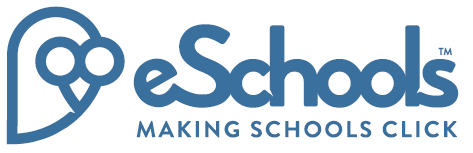 Dear Parents / Carers             All Saints On-line Parent Consultation Booking SystemWe value our parent partnerships enormously at All Saints Primary. Parent consultation evenings are extremely important to us and your children; and the power of parent / carer involvement in the progress of their child’s learning cannot be over estimated. The two way conversation between parent and teacher is invaluable to help us understand your children better and therefore help them achieve their potential. You will gain a better understanding of your child’s learning journey and the areas they are currently working on to move their learning forward.Our parents’ evenings this term will be held on the following dates and times:Monday 25th March 2019			4.00pm– 6.00pm Thursday 281th March 2019		6.00pm – 8.00pmTo make a booking simply go to our school website www.bishopscaundle.dorset.sch.uk. Log in using your username and password, go to the Parents Evening tab and choose your desired slot. Parents who have joined us in 2019 will have new usernames and passwords assigned to them shortlyWe aim to see 100% of our parents. If you are unable to make any of these dates and times, please make contact with your child’s class teacher to make an alternative appointment. Please note, if you have recently attended a SEN review meeting you are still welcome to make a further appointment or you may wish to drop in at anytime during the 2 evenings to view your child’s books.If you have any queries or questions regarding the on-line booking system please do not hesitate to contact the school office of 01963 23450. Kind regards,Anne Crumpler